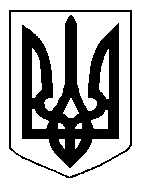 БІЛОЦЕРКІВСЬКА МІСЬКА РАДА	КИЇВСЬКОЇ ОБЛАСТІ	Р І Ш Е Н Н Явід  30 серпня  2018 року                                                                        № 2545-55-VIIПро надання дозволу на приватизаціюжилих приміщень на 4-5 поверхах гуртожиткупо вулиці Шолом Алейхема, 86  у  м. Біла ЦеркваРозглянувши звернення постійної комісії міської ради з питань житлової політики, комунального господарства, транспорту і зв’язку, природокористування, охорони довкілля та енергозбереження від 16 травня 2018 року № 201/2-17, з метою забезпечення реалізації конституційного права на житло громадян, які за відсутності власного житла тривалий час на правових підставах, визначених законом, мешкають у гуртожитках, відповідно до ст.  47 Конституції України, п.п. 5, 7 ч. 1 ст. 5, п. 2 ч. 1 ст. 18  Закону України «Про забезпечення реалізації житлових прав мешканців гуртожитків»,  п. 30 ч. 1 ст. 26, ст. 60 Закону України «Про місцеве самоврядування в Україні», міська рада вирішила:1. Залишити  житловий  комплекс    по  вулиці  Шолом  Алейхема, 86 у м. Біла Церква у статусі гуртожитку та дозволити приватизацію його жилих приміщень на 4-5 поверхах законним мешканцям в порядку, передбаченому чинним законодавством України.2. Контроль за виконанням цього рішення покласти на постійну комісію з питань житлової політики, комунального господарства, транспорту і зв’язку, природокористування, охорони довкілля та енергозбереження.  Міський голова                                                                                                 Г. Дикий